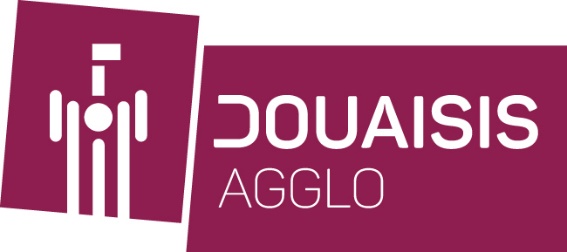 Appel à projet de candidature des secteurs Culturels et Artistiques
dans le cadre du « Tremplin d’Artistes Legendoria »Fiche de présentation du candidat Le candidat se présente seul  [Indiquer le nom et la dénomination sociale du candidat individuel, les adresses de son établissement et de son siège social (si elle est différente de celle de l’établissement), son adresse électronique, ses numéros de téléphone et de télécopie et son numéro SIRET ou à défaut le numéro d'inscription de association au répertoire national des associations (RNA) ; Nom et dénomination sociale de l’unité ou de l’établissement qui exécutera la prestation : Adresses postale et du siège social (si elle est différente de l’adresse postale) :Adresse électronique :Numéros de téléphone et de télécopie :Numéro SIRET ou à défaut le numéro d'inscription de l’association au répertoire national des associations (RNA)Ou  Le candidat est un groupement d’entreprises/associationsNom commercial et dénomination sociale, adresse de l’établissement adresse électronique, numéros de téléphone et de télécopie, numéro SIRETdes membres du groupement ou à défaut le numéro d'inscription de l’association au répertoire national des associations (RNA) Prestations exécutées par les membres
du groupement 